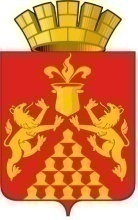 РОССИЙСКАЯ ФЕДЕРАЦИЯГОРОДСКОЙ ОКРУГ  КРАСНОУРАЛЬСККОНТРОЛЬНЫЙ ОРГАНРаспоряжениеОб утверждении Положения о порядке осуществления Контрольным органом городского округа Красноуральск ведомственного контроля в сфере закупок товаров, работ, услуг для обеспечения муниципальных нужд
Руководствуясь статьей 100 Федерального закона от 05.04.2013 № 44-ФЗ «О контрактной системе в сфере закупок товаров, работ, услуг для обеспечения государственных и муниципальных нужд» (с изменениями), Порядком осуществления ведомственного контроля в сфере закупок для обеспечения муниципальных нужд городского округа Красноуральск, утвержденным постановлением администрации городского округа Красноуральск от 08.12.2015 N 1603, в целях осуществления ведомственного контроля за соблюдением законодательства Российской Федерации и иных нормативных правовых актов о контрактной системе в сфере закупок в отношении подведомственных заказчиков:1. Утвердить прилагаемое Положение о порядке осуществления Контрольным органом городского округа Красноуральск ведомственного контроля в сфере закупок товаров, работ, услуг для обеспечения муниципальных нужд.2. Контроль за исполнением настоящего распоряжения оставляю за собой.Председатель Контрольного органагородского округа Красноуральск                                             О.А.Берстенева                                                                                                               УТВЕРЖДЕНОраспоряжением Контрольного органагородского округа Красноуральск                                                 от    29.12.2015  № 51Положение
о порядке осуществления Контрольным органом городского округа Красноуральск ведомственного контроля в сфере закупок товаров, работ, услуг для обеспечения муниципальных нужд
1. Настоящее Положение устанавливает порядок проведения Контрольным органом городского округа Красноуральск (далее – Контрольный орган) ведомственного контроля в сфере закупок товаров, работ, услуг для обеспечения муниципальных нужд городского округа Красноуральск (далее - ведомственный контроль) в отношении подведомственных заказчиков (далее - подведомственный заказчик).2. Предметом ведомственного контроля является соблюдение подведомственным заказчиком, в том числе его контрактными службами, контрактными управляющими, комиссиями по осуществлению закупок, уполномоченными органами и уполномоченными учреждениями, законодательства Российской Федерации о контрактной системе в сфере закупок.3. При осуществлении ведомственного контроля Контрольный орган осуществляет проверку соблюдения законодательства Российской Федерации о контрактной системе в сфере закупок, в том числе в отношении:1) соблюдения ограничений и запретов, установленных законодательством Российской Федерации о контрактной системе в сфере закупок;2) соблюдения требований к обоснованию закупок и обоснованности закупок;3) соблюдения правил нормирования в сфере закупок;4) обоснования начальной (максимальной) цены контракта, цены контракта, заключаемого с единственным поставщиком (подрядчиком, исполнителем);5) соответствия информации об объеме финансового обеспечения, включенной в планы закупок, информации об объеме финансового обеспечения для осуществления закупок, утвержденном и доведенном до сведения заказчика;6) соответствия информации об идентификационных кодах закупок и об объеме финансового обеспечения для осуществления данных закупок, содержащейся:а) в планах-графиках, информации, содержащейся в планах закупок;б) в извещениях об осуществлении закупок, в документации о закупках, информации, содержащейся в планах-графиках;в) в протоколах определения поставщиков (подрядчиков, исполнителей), информации, содержащейся в документации о закупках;г) в условиях проектов контрактов, направляемых участникам закупок, с которыми заключаются контракты, информации, содержащейся в протоколах определения поставщиков (подрядчиков, исполнителей);д) в реестре контрактов, заключенных заказчиками, условиям контрактов;7) предоставления учреждениям и предприятиям уголовно-исполнительной системы, организациям инвалидов преимущества в отношении предлагаемой ими цены контракта;8) соблюдения требований, касающихся участия в закупках субъектов малого предпринимательства, социально ориентированных некоммерческих организаций;9) соблюдения требований по определению поставщика (подрядчика, исполнителя);10) обоснованности в документально оформленном отчете невозможности или нецелесообразности использования иных способов определения поставщика (подрядчика, исполнителя), а также цены контракта и иных существенных условий контракта при осуществлении закупки у единственного поставщика (подрядчика, исполнителя) для заключения контракта в случаях, предусмотренных частью 3 статьи 93 Федерального закона от 05.04.2013 № 44-ФЗ «О контрактной системе в сфере закупок товаров, работ, услуг для обеспечения государственных и муниципальных нужд» (с изменениями);11) применения заказчиком мер ответственности и совершения иных действий в случае нарушения поставщиком (подрядчиком, исполнителем) условий контракта;12) соответствия поставленного товара, выполненной работы (ее результата) или оказанной услуги условиям контракта;13) своевременности, полноты и достоверности отражения в документах учета поставленного товара, выполненной работы (ее результата) или оказанной услуги;14) соответствия использования поставленного товара, выполненной работы (ее результата) или оказанной услуги целям осуществления закупки.4. Ведомственный контроль в сфере закупок осуществляется уполномоченными должностными лицами Контрольного органа путем проведения проверок (плановых и внеплановых).5. Плановые проверки осуществляются на основании плана проверок.План проверок формируется ежегодно по полугодиям, утверждается председателем Контрольного органа.6. Плановые проверки проводятся не чаще чем один раз в шесть месяцев. Контрольные мероприятия проводятся Контрольным органом не ранее шести месяцев с момента окончания контрольных мероприятий Финансовым управлением администрации городского округа Красноуральск (далее – Финансовое управление).Формирование плана проверок осуществляется с учетом информации о контрольных мероприятиях, планируемых (проводимых) Финансовым управлением, в целях исключения дублирования деятельности по контролю.7. Внеплановые проверки осуществляются на основании распоряжения председателя Контрольного органа, при наличии информации о нарушениях законодательств Российской Федерации о контрактной системе в сфере закупок товаров, работ, услуг для муниципальных нужд.Информация может быть получена из различных источников, в том числе автоматизированных информационных систем, официального сайта единой информационно-телекоммуникационной в сети Интернет и официальных печатных изданий.8. Для осуществления ведомственного контроля распоряжение председателя Контрольного органа о проведении проверки определяется состав должностных лиц Контрольного органа, уполномоченных на осуществление ведомственного контроля.9. Контрольный орган уведомляет подведомственного заказчика о проведении мероприятий ведомственного контроля путем направления уведомления о проведении проверки (далее - уведомление).Уведомление о проведении плановой проверки направляется не позднее, чем за пять рабочих дней до дня начала проведения проверки, а при внеплановой проверке - не позднее, чем за один рабочий день до дня начала проведения проверки.10. Уведомление должно содержать следующую информацию:- основания проведения мероприятий ведомственного контроля;- предмет проверки (проверяемые вопросы), в том числе период времени, за который проверяется деятельность подведомственного заказчика;- дата начала и дата окончания проведения мероприятия ведомственного контроля;- перечень должностных лиц, уполномоченных на осуществление ведомственного контроля, их права и обязанности;- права и обязанности должностных лиц заказчика, в отношении которого проводятся мероприятия ведомственного контроля;- запрос о предоставлении документов (информации), необходимых для осуществления ведомственного контроля;- порядок и сроки составления акта по результатам мероприятий ведомственного контроля;- порядок реализации результатов контрольных мероприятий;- срок хранения материалов проверки;- иные сведения.11. Срок проведения мероприятия ведомственного контроля не может составлять более чем тридцать календарных дней.В исключительных случаях, связанных с необходимостью проведения сложных и (или) длительных исследований, испытаний, экспертиз и расследований, срок проведения проверки может быть продлен распоряжением председателя Контрольного органа или лица, его замещающего, но не более одного раза и не более чем на 30 календарных дней, за исключением случаев препятствования проведению проверки, а также несоблюдения лицами, действия (бездействие) которых проверяются, требований по представлению запрашиваемых документов и сведений.12. Должностные лица Контрольного органа, уполномоченные на осуществление ведомственного контроля, при проведении проверок имеют право:- на истребование необходимых для проведения проверки документов с учетом требований законодательства Российской Федерации о защите государственной тайны;- на получение необходимых объяснений в письменной форме, в форме электронного документа и (или) устной форме по вопросам проводимой проверки.13. Должностные лица Контрольного органа, уполномоченные на осуществление ведомственного контроля, при проведении проверок обязаны:- проводить проверки на основании и в соответствии с распоряжением о проведении проверки;- знакомить представителя подведомственного заказчика с копией распоряжения о проведении проверки, продлении срока проведения проверки, а также с результатами проверки.14. Должностные лица Контрольного органа, уполномоченные на осуществление ведомственного контроля, при проведении проверки несут ответственность за качество проводимых проверок, достоверность информации и выводов, содержащихся в актах (отчетах) проверок, их соответствие действующему законодательству.15. Должностные лица подведомственного заказчика имеют право:1) непосредственно присутствовать при проведении проверки, давать объяснения по вопросам проверки;2) знакомиться с результатами проверки;3) представлять возражения по акту проверки.16. Во время проведения проверки должностные лица подведомственного заказчика обязаны:1) не препятствовать проведению проверки;2) в соответствии с распоряжением о проведении проверки или по письменному запросу представлять должностным лицам, уполномоченным на осуществление ведомственного контроля, необходимые для проведения проверки оригиналы и (или) копии документов и сведений.17. Результаты проверки оформляются актом проверки в сроки, установленные распоряжением о проведении проверки. Срок оформления результатов проверки не должен превышать пяти рабочих дней с момента окончания проверки.18. Акт проверки состоит из вводной, мотивировочной и резолютивной частей.В вводной части акта проверки указываются наименование органа ведомственного контроля; номер, дата и место составления акта проверки; дата и номер приказа о проведении проверки; основание, предмет и сроки осуществления проверки; период проведения проверки; фамилии, имена, отчества (при наличии), наименования должностей должностных лиц Контрольного органа, уполномоченных на осуществление ведомственного контроля; наименование, адрес местонахождения подведомственного заказчика.В мотивировочной части акта проверки указываются обстоятельства, установленные при проведении проверки, положения законодательства, которыми руководствовались должностные лица при установлении наличия/отсутствия нарушений в сфере закупок, сведения о нарушении требований законодательства Российской Федерации о контрактной системе в сфере закупок, последствиях этих нарушений.В резолютивной части акта проверки указываются выводы о наличии со стороны подведомственного заказчика нарушений законодательства Российской Федерации и иных нормативных правовых актов о контрактной системе в сфере закупок со ссылками на конкретные нормы, нарушение которых было установлено в результате проведения проверки, либо об их отсутствии, а также предложения о направлении информации о результатах проверки в Финансовое управление для принятия соответствующих мер.19. Акт проверки подписывается всеми должностными лицами Контрольного органа, уполномоченными на осуществление ведомственного контроля.20. Подведомственный заказчик в течение пяти рабочих дней со дня получения акта проверки вправе представить в Контрольный орган письменные возражения по фактам, изложенным в акте проверки, которые приобщаются к материалам проверки.21. В случае выявления по результатам мероприятий ведомственного контроля действий (бездействия), содержащих признаки административного правонарушения в сфере закупок, информация о данном нарушении с приложением копии акта проверки и копий материалов, подтверждающих выявленное нарушение, подлежит направлению Финансовое управление, в срок не позднее 10 рабочих дней с момента подписания акта.Информация о нарушениях, содержащих признаки административного правонарушения в сфере закупок, направляется отдельно от информации о нарушениях, содержащих признаки административного правонарушения, относящегося к компетенции органов внутреннего муниципального финансового контроля.22. Материалы проверки, направляемые в Финансовое управление, должны подтверждать:1) факт нарушения законодательства о закупках;2) полномочия должностных лиц, совершивших нарушение.Копии материалов проверки должны быть заверены надлежащим образом председателем Контрольного органа (иным уполномоченным лицом).23. В случае выявления по результатам проверок действий (бездействия), содержащих признаки состава уголовного преступления, Контрольный орган передает материалы проверки в правоохранительные органы.24. По результатам осуществления мероприятий ведомственного контроля Контрольный орган направляет информацию в Финансовое управление по форме согласно приложению к данному Положению.Информация за первое полугодие текущего года представляется не позднее 20 июля текущего года, за второе полугодие - не позднее 20 января года, следующего за отчетным.25. Все материалы по результатам мероприятий ведомственного контроля хранятся Контрольным органом три года.Приложение к Положению о порядке осуществления Контрольным органом городского округа Красноуральск ведомственного контроля в сфере закупок товаров, работ, услуг для обеспечения муниципальных нужд
ИНФОРМАЦИЯО РЕЗУЛЬТАТАХ МЕРОПРИЯТИЯ ВЕДОМСТВЕННОГО КОНТРОЛЯ В СФЕРЕЗАКУПОК ДЛЯ ОБЕСПЕЧЕНИЯ МУНИЦИПАЛЬНЫХ НУЖД ГОРОДСКОГО ОКРУГА КРАСНОУРАЛЬСК _______________________________________________________(наименование органа ведомственного контроля)ЗА _____ ПОЛУГОДИЕ ___________ ГОДА№ строкиНаименование показателяВсего1.1. Количество проведенных проверок2.в том числе:3.плановых4.внеплановых5.2. Количество проверенных закупок, в том числе:6.открытых конкурсов7.электронных аукционов8.конкурсов с ограниченным участием9.двухэтапных конкурсов10.запросов котировок11.запросов предложений12.единственный поставщик (исполнитель, подрядчик)13.3. Сумма начальных (максимальных) цен проверенных закупок в ходе проведенных проверок, в том числе:14.открытых конкурсов15.электронных аукционов16.конкурсов с ограниченным участием17.двухэтапных конкурсов18.запросов котировок19.запросов предложений20.единственный поставщик (исполнитель, подрядчик)21.4. Количество выявленных нарушений, относящихся к компетенции органов внутреннего муниципального финансового контроля, всего22.в том числе:23.соблюдение требований к обоснованию закупок и обоснованности закупок24.соблюдение требований о нормировании в сфере закупок25.правильность определения и обоснования начальной (максимальной) цены контракта, цены контракта, заключаемого с единственным поставщиком (подрядчиком, исполнителем)26.применение заказчиком мер ответственности и совершение иных действий в случае нарушения поставщиком (подрядчиком, исполнителем) условий контракта27.соответствие поставленного товара, выполненной работы (ее результата) или оказанной услуги условиям контракта28.своевременность, полнота и достоверность отражения в документах учета поставленного товара, выполненной работы (ее результата) или оказанной услуги29.соответствие использования поставленного товара, выполненной работы (ее результата) или оказанной услуги целям осуществления закупки30.5. Количество выявленных фактов, имеющих признаки административного нарушения в сфере закупок31.6. Количество выявленных фактов, имеющих признаки преступлений